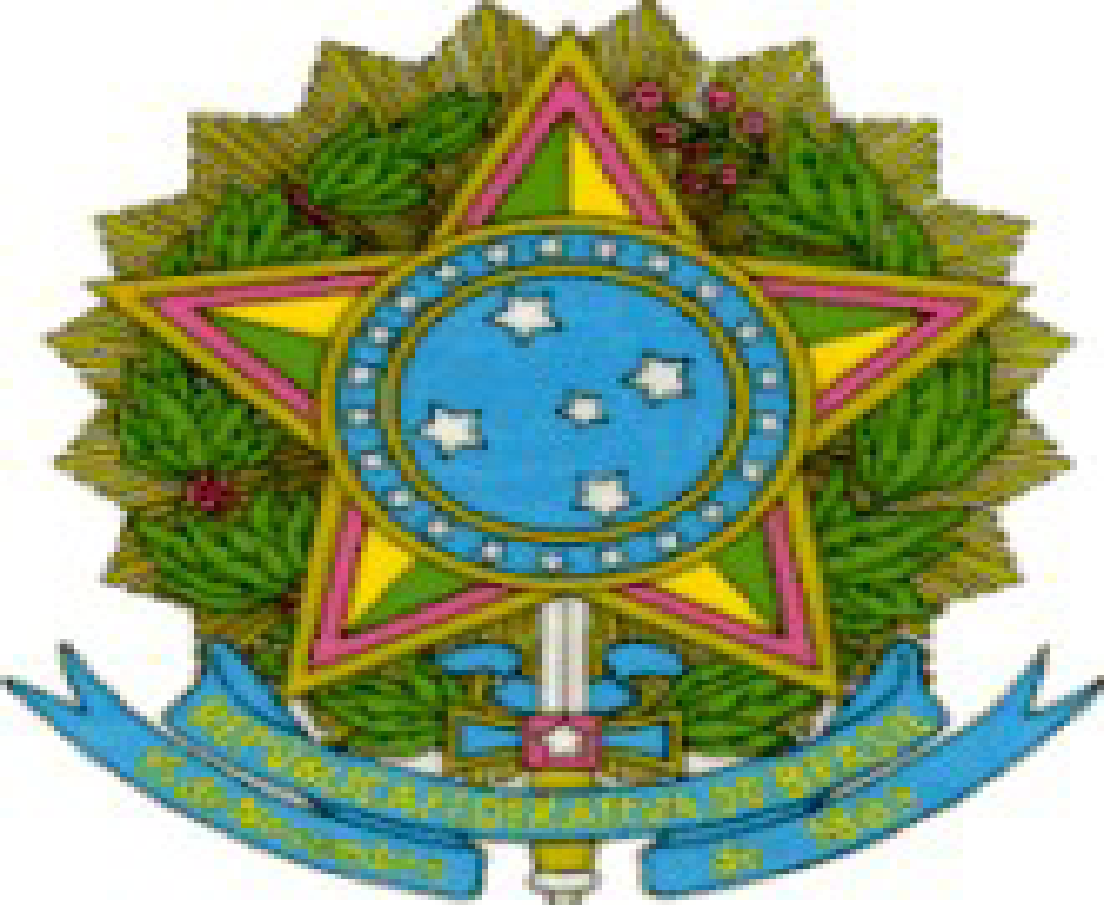 SERVIÇO PÚBLICO FEDERALMINISTÉRIO DA EDUCAÇÃOSECRETARIA DE EDUCAÇÃO PROFISSIONAL E TECNOLÓGICAINSTITUTO FEDERAL DE EDUCAÇÃO, CIÊNCIA E TECNOLOGIA DE MATO GROSSOCAMPUS BARRA DO GARÇASNÚCLEO AVANÇADO DE CANARANAFicha de Inscrição – Edital 04/2015Técnico em Informática CONCOMITANTE ao Ensino Médio Número de inscrição _________________      Turno (     ) Matutino  (     ) VespertinoDeclaro para fins de inscrição no processo seletivo do edital 04/2015, que concordo com os termos do mesmo e entreguei todos os documentos, conforme ítem 5.7. ____________________________              ____________________________                                Candidato                                           Responsável pela inscrição-------------------------------------------------------------------------------------------------------------------------------Protocolo de inscrição número ________________ / IFMT – Núcleo Avançado de CanaranaDeclaro para fins de inscrição no processo seletivo do edital 04/2015, que entreguei todos os documentos, conforme ítem 5.7.                                            Data _______/_______/______________________________________              ____________________________                                Candidato                                           Responsável pela inscriçãoNomeData de Nascimento________ / ________ / __________IdentidadeCPFTítulo de eleitor (maiores de 18 anos)Reservista (maiores de 18 anos)Nome do responsável (menores de 18 anos)CPF do responsável (menores de 18 anos)Endereço Telefone